РОЗПОРЯДЖЕННЯМІСЬКОГО ГОЛОВИм. СумиЗ метою вдосконалення та впровадження сучасних інформаційних технологій на основі ІТ-послуг та сервісного підходу, а також методологічних механізмів їх впровадження, керуючись пунктом  20 частини четвертої статті 42 Закону України «Про місцеве самоврядування в Україні»:Перевести в промислову експлуатацію ІТ-послугу «Система аналізу, обробки та візуалізації даних» у виконавчих органах Сумської міської ради.Вивести з промислової експлуатації ІТ-послугу «Система електронної пошти» у виконавчих органах Сумської міської ради.Відділу інформаційних технологій та комп’ютерного забезпечення Сумської міської ради організувати використання в роботі введених в експлуатацію ІТ-послуг.Організацію виконання даного розпорядження покласти на секретаря Сумської міської ради Баранова А.В.В.о. міського голови 							В.В. Войтенкоз виконавчої роботиБєломар 701-570Розіслати: керівникам виконавчих органів Сумської міської радиНачальник відділу інформаційнихтехнологій та комп’ютерногозабезпечення Сумської міської ради			В.В. БєломарНачальник відділу протокольної роботита контролю Сумської міської ради				Л.В. МошаНачальник правового управлінняСумської міської ради						О.В. ЧайченкоСекретар Сумської міської ради				А.В. Баранов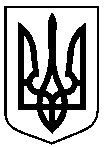 Від   28.01.2019    №    23  -РПро переведення в промислову експлуатацію ІТ-послуг